Публічний договір(Умови і правила надання послуг ТОВ «БКІ «УКБ»)м. Київ 12.09.2019 р.
Загальні положення1.1. Терміни і поняття, які застосовуються в цьому договорі1.2. Предмет договору1.3. Права і обов'язки Сторін1.4. Запевнення1.5. Відповідальність СторінНадання послуг Бюро (інформаційне обслуговування)Вартість послуг і порядок розрахунківОбставини непереборної сили (форс-мажор)Вирішення спорівКонфіденційністьДія Публічного договору (Умов і правил надання послуг ТОВ «БКІ «УКБ»)Порядок внесення змін до Публічного договоруПрикінцеві положенняМісцезнаходження ТОВ «Бюро кредитних історій «Українське кредитне бюро»Додатки до Публічного договоруДодаток № 1. Регламент надання послугДодаток № 2. Тарифний планДодаток № 3. Договір-Заява про приєднання до Публічного договоруДодаток № 4. Додаткова угода-заява на зміну порядку розрахунківДодаток № 5. Акт приймання-передачі послугДодаток № 6. Акт приймання-передачі інформаціїДодаток № 7. Розрахунок тарифу моделі № 7Загальні положенняТовариство з обмеженою відповідальністю «БЮРО КРЕДИТНИХ ІСТОРІЙ «УКРАЇНСЬКЕ КРЕДИТНЕ БЮРО» (скорочено ТОВ «БКІ «УКБ»), Ліцензія Державної комісії з регулювання ринків фінансових послуг України від 15.10.2010 року на провадження господарської діяльності, пов’язаної із збиранням, обробленням, зберіганням, захистом, використанням інформації, яка складає кредитну історію, серія АГ № 505526 (строк дії – безстрокова), іменоване надалі – Бюро, керуючись законодавством України, публічно пропонує широкому і необмеженому колу осіб – суб'єктів господарської діяльності можливість отримання послуг Бюро, для чого публікує умови і правила надання інформаційних послуг (надалі – Публічний договір).1.1. Терміни і поняття, які застосовуються в цьому договорі«Користувач» – суб’єкт господарської діяльності (фізична або юридична особа), яка укладає кредитні правочини та відповідно до цього Публічного договору має право надати і отримувати інформацію, що складає кредитну історію, у вигляді повного або неповного кредитного звіту, та інших продуктів Бюро.«Кредитний правочин» – правочин, за яким виникає, змінюється або припиняється зобов'язання фізичної або юридичної особи щодо сплати грошових коштів Користувачу впродовж певного часу в майбутньому (в тому числі договір страхування).«Кредитна історія» – сукупність інформації про юридичну або фізичну особу, що її ідентифікує, відомостей про виконання нею зобов’язань за кредитними правочинами, іншої відкритої інформації, яка формується Бюро відповідно до ст. 5 Закону України «Про організацію формування та обігу кредитних історій», і яка складається з чотирьох частин:відомості, що ідентифікують особу (верифікація);відомості про грошове зобов’язання суб’єкта кредитної історії;інформація про суб’єкта кредитної історії, яка складається із сукупності документованої інформації про особу з державних реєстрів, інших баз даних публічного користування, відкритих для загального користування джерел;відомості про операції з інформацією, яка складає кредитну історію.«Кредитний звіт» – сукупність інформації про суб’єкта кредитної історії, що його ідентифікує, відомостей про виконання ним зобов’язань за кредитними правочинами, іншої відкритої інформації відповідно до Закону України «Про організацію формування та обігу кредитних історій», що надається Бюро в порядку передбаченому цим договором і є повним або частковим відображенням його кредитної історії.«Кредитний бал» – особлива форма кредитного звіту, що відображається в цифровому форматі.«Суб’єкт кредитної історії» («Клієнт Користувача») – будь-яка юридична або фізична особа, яка уклала кредитний правочин, та щодо якої на підставі отриманої письмової згоди на збір, зберігання, використання та поширення через Бюро формується Кредитна історія.«Згода (дозвіл) Суб’єкта кредитної історії» – письмова згода суб’єкта кредитної історії на формування його Кредитної історії в Бюро, а саме: на збір та передачу інформації, що складає Кредитну історію суб’єкта кредитної історії, до Бюро, її перевірку, зберігання, обробку, використання та поширення через Бюро, а також на отримання Користувачем від Бюро інформації, що складає Кредитну історію у вигляді Кредитного звіту такого суб’єкта, під час укладення та впродовж строку дії кредитного правочину. Згода може бути надана суб’єктом кредитної історії Користувачу як окремим документом, так і включена до тексту іншого документу, анкети, заяви на отримання кредиту або в тексті самого кредитного правочину.«Підключення до системи» – режим роботи Користувача та Бюро, під час якого Сторони визначають та впроваджують:технічні та організаційні умови співробітництва;узгодження внутрішніх бізнес-процесів та процедур Сторін і порядку співробітництва;адаптацію апаратно-програмного забезпечення Користувача для роботи з програмним комплексом Бюро;підключення Користувача до програмного комплексу Бюро на обмін даними;тестування роботи програмного комплексу Бюро у взаємодії з програмним комплексом Користувача з метою забезпечення коректності, повноти та якості надання інформації.«Адміністратор Користувача» – уповноважена особа Користувача, наділена офіційними повноваженнями на вчинення взаємодії від імені Користувача з Бюро, отримання необхідних даних (логіна і пароля) для авторизації і входу до системи, а також самостійної реєстрації інших виконавців (працівників Користувача) по роботі з Бюро, іменованих надалі – «Виконавець», всередині своєї організації.«Система Бюро» (Система) – комплексна система, що здійснює збір, оброблення, зберігання та передачу інформації, що складає Кредитну історію.«Офіційний сайт Бюро» – сайт в мережі інтернет: http://www.creditua.com/.1.2. Предмет договору1.2.1. В порядку і на умовах цього Публічного договору Бюро надає Користувачу послуги з організації доступу до Системи з метою отримання Кредитних історій та іншої інформації, яку Бюро має право надавати відповідно до Закону України «Про організацію формування та обігу кредитних історій», у вигляді Кредитних звітів, обміну та використанню інформації, що складає кредитні історії, про осіб, що звернулися за послугами до Користувача (далі – Послуги).1.2.2. Отримання інформації, яка становить Кредитну історію, здійснюється тільки за умов отримання письмової згоди (дозволу) на це особи, що звернулася до Користувача, що може бути виражено як окремою письмовою заявою, так і міститись в тексті іншого письмового документу, що підписується такою особою.1.2.3. Всі дії Сторін, технічні процедури, дії третіх осіб, що випливають з умов цього Публічного договору, регулюються Законом України «Про організацію формування та обігу кредитних історій» №2704-IV, Законом України «Про захист персональних даних» №2297-VI, Законом України «Про банки і банківську діяльність» №2121-III, Законом України «Про інформацію» №2657-XII, іншим чинним законодавством та нормативними актами України, а також Положенням Бюро.1.3. Права і обов'язки Сторін1.3.1. Користувач має право:подавати запити до Бюро в електронній формі для отримання від Бюро кредитних звітів;на отримання інформації з Бюро у вигляді кредитних звітів в електронній формі;на отримання електронної версії протоколу зареєстрованих звернень до Системи його працівників;на одержання від Бюро необхідних роз’яснень і консультацій, пов’язаних з виконанням своїх зобов’язань за цим Публічним договором та Договором-Заявою.1.3.2. Бюро має право:перевіряти додержання Користувачем умов цього Публічного договору та Договору-Заяви;проводити регламентні роботи в Системі, час проведення яких не повинен перевищувати 10 (десяти) відсотків загального часу надання послуг в межах цього Публічного договору;у разі невиконання або неналежного виконання Користувачем умов цього Публічного договору або Договору-Заяви, вимагати усунення порушень, або призупинити Договір-Заяву, або достроково розірвати Договір-Заяву в односторонньому порядку. Дострокове розірвання Договору-Заяви в односторонньому порядку здійснюється згідно п.7.4 цього Публічного договору;на отримання від Користувача відповідної інформації, пов’язаної з виконанням умов цього Публічного договору та Договору-Заяви;тимчасово призупинити надання послуг Користувачу в разі виявлення порушень Користувачем інструкції користування Системою, відсутності у Користувача дозволу на обробку персональної інформації, а також систематичного некоректного оформлення пошукових запитів на одержання кредитних звітів, та інших порушень;тимчасово призупинити надання послуг Користувачу у випадку неотримання від нього актів приймання-передачі наданих послуг за попередній місяць впродовж місяця, наступного за звітним;призупинити надання послуг Користувачу у випадку відсутності оплати з його боку впродовж 30 (тридцяти) календарних днів з дня отримання рахунку на оплату.1.3.3. Користувач зобов’язаний:приймати послуги Бюро, своєчасно та в повному обсязі оплачувати їх вартість за Договором-Заявою;забезпечити обладнання комп’ютерного робочого місця для роботи з інформацією з Бюро необхідними програмно-технічними засобами доступу до мережі Інтернет;власними силами та за власний рахунок організувати та забезпечити обслуговування та підтримку каналів зв’язку для передачі запитів до Системи в електронній формі;створити робочу групу Користувача під оперативним керівництвом уповноваженої особи Користувача (Адміністратора Користувача), якій регулює в рамках цієї групи здійснення операцій з Системою;забезпечити проходження працівниками Користувача, які будуть працювати з Системою, навчання роботі з інформацією з Бюро;забезпечити виконання працівниками Користувача вимог щодо здійснення доступу до Системи, ознайомити уповноважених осіб з тим, що будь-яка інформація, одержана від Системи, є банківською та комерційною таємницею, а також попередити про відповідальність за її надання чи розголошення третім особам;для ідентифікації працівника Користувача застосовувати наданий логін та пароль доступу до Системи;повідомити Бюро впродовж 10 (десяти) робочих днів після підписання Договору-Заяви контактну інформацію про уповноважену особу Користувача (Адміністратора Користувача) та користувачів, які отримали паролі на доступ до Системи (згідно ст.7, п.2б Закону України №2704-IV);забезпечити збереження логінів та паролів доступу до інформації з Бюро у таємниці та забезпечити недопущення використання логінів та паролів доступу іншими особами. У випадку виявлення факту використання третіми особами логіну і паролю доступу працівника Користувача або виникненні підозри щодо використання логіну і паролю третіми особами – негайно повідомляти про це Бюро;негайно інформувати Бюро про наступні випадки та події:будь-яка подія та/або дія, що призвела або може призвести до несанкціонованого використання логіну і паролю доступу до інформації з Бюро;втрату контролю щодо логіну і паролю доступу до інформації з Бюро через компрометацію пароля;не використовувати пароль доступу до інформації з Бюро у разі його компрометації;повідомляти Бюро про звільнення Адміністратора Користувача впродовж 3 (трьох) робочих днів з дати його звільнення, з метою скасування його логіну та паролю доступу до Бюро;погодитися з тим, що результат верифікації даних, отриманий від Бюро, має інформаційний характер і не є єдиною і достатньою підставою для ухвалення Користувачем подальших рішень щодо надання послуг особам, які звернулися за ними до нього;підписати та направити на адресу Бюро один примірник Акту приймання-передачі послуг упродовж 3 (трьох) днів з дня його отримання.1.3.4. Бюро зобов’язане:забезпечити надання інформації Користувачу за запитом в режимі «он-лайн» в середовищі глобальної мережі Інтернет у форматі https-сторінки, а також інших форматах електронних документів за погодженням Сторін за умов виконання п. 1.2.2 цього Публічного договору;віднести факт укладення цього Публічного договору та Договору-Заяви з Користувачем і всі одержані ним за цими Договорами відомості до конфіденційної інформації;використовувати відомості, що стали відомі йому в межах цього Публічного договору та Договору-Заяви з Користувачем, тільки з метою надання послуг Користувачу та інших цілей, передбачених Законом України «Про організацію формування та обігу кредитних історій» №2704-IV;надати Адміністратору Користувача впродовж 3 (трьох) робочих днів від отримання письмової заявки Користувача особистий ідентифікатор (логін) та адміністративний пароль на право здійснення наступних операцій з Системою:створення та блокування користувачів;надання повноважень доступу до сервісів Бюро;обмеження IP-адрес для доступу до сервісів Бюро;перегляд та отримання протоколів роботи групи тощо;не пізніше 5-го числа кожного календарного місяця направити Користувачу для підписання в 2-х примірниках Акт приймання-передачі послуг (далі – Акт), складений Бюро на підставі електронного протоколу, за період з першого числа по останнє число попереднього місяця. Форма Акту приймання-передачі послуг наведена в Додатку №5 «Акт приймання-передачі послуг» до цього Публічного договору, який є його невід’ємною частиною;попереджати (у письмовому вигляді або за допомогою електронного повідомлення на сайті Бюро) про можливі перерви в роботі Бюро в зв’язку з необхідністю проведення технічних та профілактичних робіт з підтримки Системи, які зазвичай проводяться після 21 (двадцять першої) години, крім випадків, коли через терміновість проведення таких робіт попередження зробити неможливо. У випадках проведення технічних та профілактичних робіт безперебійна робота Бюро не гарантується і Бюро не несе за це відповідальність, передбачену Публічним договором та Договором-Заявою, а також чинним законодавством України.здійснити зміну порядку доступу до Системи впродовж 6 (шести) годин після отримання від Користувача повідомлення про необхідність зміни паролів та/або списку користувачів Системи;письмово повідомити Користувача про зміну тарифів не пізніше ніж за 30 (тридцять) календарних днів до введення в дію нових тарифів. Неотримання Бюро впродовж цього строку будь-яких письмових заперечень чи пропозицій від Користувача є підтвердженням його згоди з новим розміром тарифів.1.4. Запевнення1.4.1. Користувач, який акцептував вказані умови і правила надання інформаційних послуг, запевняє в наступному: Користувач є резидентом України та суб'єктом господарської діяльності, належним чином зареєстрованим та законно існуючим відповідно до законодавства України, пов'язаний з суб'єктом кредитної історії діючими зобов'язаннями або намірами про укладення кредитних угод (відповідно до термінів і понять, що застосовуються для цілей цього Публічного договору).1.4.2. Користувач зобов'язаний дотримуватись запевнень, наведених вище в цьому пункті Публічного договору, впродовж усієї дії Договору-Заяви.1.5. Відповідальність Сторін1.5.1. За невиконання або неналежне виконання умов цього Публічного договору та Договору-Заяви Сторони несуть відповідальність відповідно до чинного законодавства України.1.5.2. Бюро не несе відповідальності за невиконання суб’єктом кредитної історії своїх зобов’язань перед Користувачем або заподіяння йому іншої шкоди з боку суб’єкта кредитної історії.1.5.3. Користувач зобов'язується відшкодовувати Бюро збитки, що виникли у Бюро як результат надання неправдивих запевнень.1.5.4. Користувач несе відповідальність за надання Бюро недостовірної інформації про суб’єкта кредитної історії згідно чинного законодавства України.1.5.5. У разі встановлення Бюро факту порушення з боку Користувача режиму зберігання та використання конфіденційної інформації, яка надана йому у вигляді Кредитного звіту, Бюро залишає за собою право вимагати усунення цих порушень, або звернутись з відповідною інформацією до контролюючих органів.1.5.6. Бюро несе відповідальність в рамках діючого законодавства України перед Користувачем за дотримання режиму конфіденційності інформації, що приймається від Користувача.1.5.7. У разі наявності провини Користувача в розголошенні інформації, що складає Кредитну історію, під час її передачі до Бюро, та подальшого правомірного отримання такої інформації іншим Користувачем, Бюро не несе відповідальності перед суб’єктами кредитних історій та іншими Користувачами.Надання послуг Бюро (інформаційне обслуговування)2.1. Надання Користувачу послуг Бюро (інформаційне обслуговування) здійснюється відповідно до законодавства України і регулюється Законом України «Про організацію формування та обігу кредитних історій» №2704-IV, Законом України «Про банки і банківську діяльність» №2121-III, Законом України «Про кредитні спілки» №2908-III, Законом України «Про інформацію» №2657-XII, Законом України «Про доступ до публічної інформації» №2939-VI, Законом України «Про захист персональних даних» №2297-VI, Ліцензійними Умовами проведення господарської діяльності, пов'язаної із збиранням, обробленням, зберіганням, захистом, використанням інформації, яка складає кредитну історію, затвердженими Наказом Державного комітету з питань регуляторної політики і підприємництва, Міністерством юстиції України, нормативно-правовими актами України, а також відповідно до Публічного договору (Умов та правил надання інформаційних послуг), Договору-Заяви і тарифів Бюро.2.2. Цей Публічний договір і Договір-Заява на надання послуг ТОВ «БКІ «УКБ», належним чином заповнені і підписані Користувачем і Бюро, в сукупності є укладеним між Користувачем – суб'єктом господарювання та ТОВ «БКІ «УКБ» Договором надання послуг ТОВ «БКІ «УКБ» суб'єктам господарювання.2.3. Надання Бюро послуг Користувачу у формі кредитних звітів здійснюється за його запитом до Бюро, шляхом направлення електронного звернення на електронну адресу Бюро у форматі, який визначається Бюро.2.4. Система надає інформацію Користувачу як в ручному, так і в автоматичному режимі. Інформація від Бюро надається у формі як повного, так і часткового Кредитного звіту, а саме:повний Кредитний звіт з наступних елементів:ідентифікація особи (суб'єкта кредитної історії);відомості про фінансові зобов’язання особи;відомості про ділову репутацію особи;інша інформація про суб'єкта кредитної історії з відкритих для загального користування джерел, що може впливати на відносини Користувача з особою, в тому числі відомості про нелояльні дії особи (негативна кредитна історія).частковий Кредитний звіт: відсутні якісь елементи з вищезазначеного переліку.2.5. Для формування Кредитної історії про своїх клієнтів на підставі цього Публічного договору Користувач при укладенні кредитного правочину та отриманні письмової згоди суб’єкта кредитної історії може надавати до Бюро інформацію, яка складається з відомостей, що ідентифікують фізичну чи юридичну особу, відомостей про виконання нею за цим кредитним правочином грошових зобов’язань у вигляді записів Кредитних історій, відомості нелояльних відносин особи з Користувачем, а Бюро в свою чергу повинне прийняти від Користувача таку інформацію та забезпечити її належну обробку, формування, зберігання, захист і подальше її використання користувачами Бюро.Передача інформації здійснюється згідно з Актом приймання-передачі інформації (Додаток № 6 до цього Публічного договору).2.6. Інформацію, яка складає кредитну історію, Бюро зберігає впродовж десятирічного терміну з моменту припинення кредитного правочину, а інформацію, яка відноситься до кредитної історії і стосується реєстру запитів – упродовж 3 (трьох) років з дня надходження такого запиту.2.7. 	При застосуванні Користувачем моделі № 7 (Додаток № 2 «Тарифний план» до цього Публічного договору), передана інформація, яка складає кредитну історію, зберігається у двох бюро кредитних історій («Бюро Кредитних Історій «Українське Кредитне Бюро» та «Перше Всеукраїнське Бюро Кредитних Історій»).Вартість послуг і порядок розрахунків3.1. Користувач здійснює оплату наданих послуг з дати укладення Договору за обраним тарифним планом (див. Додаток № 2). Оплата послуг здійснюється у безготівковій формі, у національній валюті України.3.2. При здійсненні розрахунків з Бюро Користувач застосовує наступне формулювання призначення платежу: «За послуги по організації доступу до Системи згідно з Договором №__________ від _____20___ року, у тому числі ПДВ (20%)».3.3. Бюро не пізніше 5 (п’ятого) числа кожного календарного місяця надсилає Користувачу підписані зі своєї сторони 2 (два) примірники Актів приймання-передачі послуг та рахунок-фактуру на оплату цих послуг.Користувач упродовж 5 (п’яти) робочих днів з моменту їх отримання зобов’язується розглянути, підписати та направити до Бюро Акт приймання-передачі послуг або надати мотивовану відмову щодо його підписання з обґрунтуванням причини такої відмови.Відмова Користувачем від підписання Акту приймання-передачі послуг може бути у разі наявності розбіжностей даних Акту з даними Користувача і повинна бути підкріплена посиланням на власні документи, які належним чином посвідчуються і долучаються до цієї відмови.3.4. Послуги за даним Договором вважаються наданими після підписання Сторонами Акту приймання-передачі послуг (Додаток № 5).3.5. За надані послуги Користувач упродовж 5 (п’яти) робочих днів з дати підписання Сторонами Акту приймання-передачі послуг та отримання рахунку на оплату перераховує Бюро на його поточний рахунок, вказаний у реквізитах Акту приймання-передачі послуг та рахунку-фактурі, суму згідно з Актом приймання-передачі послуг.3.6. Бюро може призупинити надання послуг Користувачу у випадку відсутності оплати з його боку впродовж 30 (тридцяти) календарних днів з дня отримання рахунку на оплату.Обставини непереборної сили (форс-мажор)4.1. Сторони звільняються від відповідальності за повне або часткове невиконання своїх зобов’язань за цим Публічним договором і/або Договором-Заявою, якщо воно виявилося наслідком обставин непереборної сили, у тому числі пожежі, повені, землетрусу, інших стихійних лих, воєнних дій, які можуть виникнути після підписання цього Публічного договору та Договору-Заяви. При цьому строк невиконання зобов’язань за цим Публічним договором і/або Договором-Заявою подовжується відповідно до часу, впродовж якого діяли такі обставини.4.2. Сторона, для якої створилась неможливість виконати свої зобов’язання за цим Публічним договором і/або Договором-Заявою, зобов’язана не пізніше 5 (п’яти) робочих днів з моменту виникнення обставин зазначених у п. 4.1. Публічного договору письмово сповістити іншу Сторону про їх виникнення із зазначенням можливого строку їх дії та припинення. Факти, викладені в повідомленні, повинні бути підтверджені відповідними довідками Торгово-Промислової Палати України або інших компетентних державних органів.4.3. У випадку неповідомлення іншої Сторони або не підтвердження обставини непереборної сили Сторона втрачає права посилатися на ці обставини і не звільняється від відповідальності за невиконання своїх зобов’язань за цим Публічним договором та Договором-Заявою.4.4. Якщо через дію обставин непереборної сили, яка триває понад одного місяця, існує вірогідність повного або часткового невиконання взятих на себе Сторонами зобов’язань за цим Публічним договором і/або Договором-Заявою, кожна із Сторін має право розірвати Договір-Заяву.Вирішення спорів5.1. Усі спори, що виникають з цього Публічного договору або пов’язані із ним, вирішуються шляхом переговорів між Сторонами.5.2. Якщо відповідний спір не можливо вирішити шляхом переговорів, він вирішується в судовому порядку за встановленою підвідомчістю та підсудністю такого спору відповідно до чинного в Україні законодавства.Конфіденційність6.1. Інформація та документація, що містить дані та відомості, які мають відношення до предмета цього Публічного договору, вважаються конфіденційними і не підлягають розголошенню Сторонами у будь-якій формі, за винятком випадків, передбачених чинним законодавством України.6.2. Сторони підтверджують розуміння ними важливості договірного врегулювання відносин щодо забезпечення захисту конфіденційної інформації та погоджуються взяти на себе наступні обов’язки:6.2.1. Впродовж 5 років з дня припинення дії Договору-Заяви кожна із Сторін зобов’язуються не розголошувати третім особам, включаючи органи державної влади, підприємства, установи, організації усіх форм власності та підпорядкування, комерційну таємницю та/або конфіденційну інформацію, яка отримана від іншої Сторони, і не буде використовувати названу таємницю для своєї власної вигоди, за винятком використання такої інформації відповідно до цілей, визначених цим Публічним договором та законодавством України.6.2.2. Інформація не вважається і не буде вважатися комерційною таємницею і, відповідно, Сторони не будуть мати ніяких обов’язків відносно дотримання конфіденційності такої інформації, якщо вона відповідає наступним вимогам:інформація вже відома Стороні до моменту укладання Договору-Заяви;інформація є або стає прилюдно відомою в результаті помилковості, недбалості або навмисності дій Сторони, для якої ця інформація є конфіденційною;інформація легально отримана від третьої сторони без обмеження і без порушення умов цього Публічного договору та Договору-Заяви;інформація дозволена до оприлюднення (розголошення) письмовим дозволом Сторони, для якої дана інформація є конфіденційною;інформація відноситься до переліку відомостей, що не становлять комерційну таємницю згідно із чинним законодавством.Дія Публічного договору (Умов і правил надання послуг ТОВ «БКІ «УКБ»)7.1. Публічний Договір вступає в силу з моменту опублікування його на офіційному сайті Бюро http://www.creditua.com/7.2. Строк дії Публічного договору – необмежений.7.3. Договір-Заява вважається укладеним и набирає чинності з моменту його підписання та скріплення печатками Сторін.7.4. Договір-Заява може буті розірваній за взаємною згодою Сторін або в односторонньому порядку шляхом письмового повідомлення іншої Сторони не менш чім за 30 (тридцять) календарних днів до дати розірвання Договору-Заяви. Датою розірвання Договору-Заяви є дата підписання догоди про розірвання Договору-Заяви, а при розірванні Договору-Заяви в односторонньому порядку – 31-й календарний день з дня отримання іншою Стороною повідомлення про розірвання Договору-Заяви.Порядок внесення змін до Публічного договору8.1. Внесення змін і доповнень до Публічного договору, в тому числі в будь-які Додатки до нього, здійснюється Бюро в односторонньому порядку.8.2. При зміні Публічного договору Бюро зобов'язане не менше ніж за 30 (тридцять) календарних днів до вступу змін в силу:розмістити відповідне повідомлення на офіційному сайті Бюро http://www.creditua.com/розіслати зміни і доповнення у формі електронного документа, юридична сила якого підтверджена факсимільним відображенням особистого підпису уповноваженої особи та відбитком печатки Бюро, всім Користувачам за адресами електронної пошти, зазначеним в Договорах-Заявах.8.3. У день набрання чинності змінами розмістити на офіційному сайті Бюро http://www.creditua.com/ нову версію Публічного договору, що враховує зміни.8.4. Будь-які зміни і доповнення до цього Публічного договору з моменту вступу в силу поширюються на всі особи, які приєдналися до Публічного договору, в тому числі які приєдналися до нього раніше дати вступу в силу змін.8.5. Бюро розглядає пропозиції Користувачів та інших осіб, отримані через зазначений вище сайт Бюро, які обов'язково будуть розглянуті, але не призводять до беззастережного внесення змін у відносинах між Бюро та Користувачем.Прикінцеві положення9.1. Усі правовідносини, що виникають з цього Публічного договору або пов’язані із ним, у тому числі пов’язані із дією, укладенням, виконанням, зміною та припиненням цього Публічного договору, тлумаченням його умов, визначенням наслідків недійсності або порушення Публічного договору, регламентуються цим Публічним договором та відповідними нормами чинного законодавства України, а також застосовними до таких правовідносин звичаями ділового обороту на підставі принципів добросовісності, розумності та справедливості.9.2. Після підписання Договору-Заяви про приєднання до Публічного договору всі попередні переговори за ним, листування, попередні договори, протоколи про наміри та будь-які інші усні або письмові домовленості Сторін з питань, що так чи інакше стосуються цього Договору-Заяви, втрачають юридичну силу, але можуть братися до уваги при тлумаченні умов цього Договору-Заяви.9.3. Сторона несе повну відповідальність за правильність вказаних нею у Договорі-Заяві про приєднання до Публічного договору реквізитів та зобов’язується своєчасно у письмовій формі повідомляти іншу Сторону про їх зміну, а у разі неповідомлення несе ризик настання пов’язаних із ним несприятливих наслідків.9.4. Додаткові угоди та Додатки до Договору-Заяви про приєднання до Публічного договору є його невід’ємною частиною і мають юридичну силу у разі, якщо вони викладені у письмовій формі, підписані Сторонами та скріплені їх печатками, якщо інше не встановлено Договором-Заявою або Публічним договором.9.5. Всі виправлення за текстом Договору-Заяви про приєднання до Публічного договору мають силу та можуть братися до уваги виключно за умови, що вони у кожному окремому випадку датовані, засвідчені підписами Сторін та скріплені їх печатками.9.6. Договір-Заява про приєднання до Публічного договору складається при повному розумінні Сторонами його умов і термінології українською мовою у двох однакових примірниках, які мають однакову юридичну силу, по одному для кожній із Сторін.9.7. Кожна із Сторін підтверджує, що:вона має всі передбачені чинним законодавством та установчими документами Сторони повноваження на укладення Договору-Заяви про приєднання до Публічного договору;представник Сторони, що підписує Договір-Заяву про приєднання до Публічного договору, має всі передбачені чинним законодавством і установчими документами Сторони повноваження представляти Сторону і підписувати від її імені цей Договір-Заяву;не потребує ніяких попередніх/послідуючих узгоджень підписування Договору-Заяви про приєднання до Публічного договору;не існує ніяких обмежень на укладення Стороною (підписання представником Сторони) Договору-Заяви про приєднання до Публічного договору.9.8. Бюро має право використовувати факсимільне відображення особистого підпису уповноваженої особи та відбитку печатки Бюро з допомогою механічного копіювання при підписанні актів, рахунків, актів звірки взаєморозрахунків та інших документів, які складаються при виконанні Договору-Заяви про приєднання до Публічного договору.9.9. Зразок факсимільного відображення (відбитка) власноручного підпису уповноваженої особи та печатки Бюро надаються нижче і визнаються Сторонами цього Публічного договору.Місцезнаходження ТОВ «Бюро кредитних історій «Українське кредитне бюро»Додатки до Публічного договоруДодаток № 1до Публічного договору(Умов і Правил надання інформаційних послуг)Регламентнадання інформаційних послугУмови співпраціПідключення до бази даних БюроПередавання Кредитних історій до БюроОтримання Кредитних звітівПерелік Кредитних звітів БюроКредитний звітЧастковий Кредитний звітУмови співпраці1.1. Згідно норм чинного законодавства України щодо діяльності Бюро кредитних історій і співпраці з ним, необхідно враховувати при роботі з Бюро наступні умови:Передача інформації про кредитну історію суб'єкта кредитної історії до бази Бюро, здійснення запиту і отримання кредитної історії будь-якого суб'єкта кредитної історії здійснюється Користувачем лише в разі наявності згоди суб'єкта кредитної історії відповідно до ст. 9, ст. 11 Закону України «Про організацію формування та обігу кредитних історій».Згода суб'єкта кредитної історії на передачу інформації про свою кредитну історію в Бюро і доступ до неї можуть бути оформлені окремим документом, або документом у формі умови договору кредитної операції, блоку анкети / веб-анкети за кредитними операціями, умови публічного договору (оферти) або міститися в будь-якому документі, наданому користувачеві у формі згоди на обробку персональних даних.Орієнтовний зразок згоди суб'єкта кредитної історії у вигляді окремого документа наведено нижче.ЗГОДАфізичної особи – суб'єкта кредитної історії«_____» ___________ 20___ р.Я, _____________________________________________________________(ПІБ)ІНПаспортні даніАдреса реєстраціїАдреса проживаннядаю згоду _____________________________________________________________(Повне найменування Користувача)на передачу, зберігання, використання та поширення через Бюро кредитних історій інформації, щодо себе, і згоду Товариству з обмеженою відповідальністю «БЮРО КРЕДИТНИХ ІСТОРІЙ «УКРАЇНСЬКЕ КРЕДИТНЕ БЮРО» Україна, 03186, м. Київ, Чоколівський бульв., буд.13, на збір, зберігання і використання інформації з інших джерел, що впливає на можливість виконання моїх зобов'язань відповідно до ст. 9, ст. 11 Закону України «Про організацію формування та обігу кредитних історій», а також на доступ і отримання своєї кредитної історії в ТОВ «БЮРО КРЕДИТНИХ ІСТОРІЙ «УКРАЇНСЬКЕ КРЕДИТНЕ БЮРО» в порядку, передбаченому ст. 11 Закону України «Про організацію формування та обігу кредитних історій» та відповідно до Закону України «Про захист персональних даних».Суб'єкт кредитної історії ______________________ ______________________(П. І. Б.) 				(підпис)1.2. При наявності згоди суб'єкта кредитної історії за вищенаведеним зразком Бюро отримує права на збір, зберігання і використання інформації з інших джерел. Користувач, що надає в подальшому цю інформацію, делегує право отримання згоди суб'єкта кредитної історії на Бюро. Делегування права отримання згоди підтверджується передачею даних Користувачем до Бюро.1.3. Підтвердженням факту наявності згоди суб'єкта кредитної історії у Користувача є вчинення останнім будь-якої дії, яка стосується предмету цього Публічному договору.Підключення до бази даних Бюро2.1. Підключення до бази даних Бюро можливо тільки після підписання Договору-Заяви і отримання пароля і логіна для входу до Системи Бюро.2.2. Конфіденційні дані (логін та пароль), необхідні для авторизації і входу до Системи, надаються Адміністратору Користувача не пізніше 3-х (трьох) робочих днів з дати підписання Договору-Заяви.2.3. Адміністратор проводить реєстрацію будь-яких інших користувачів Користувача в межах своєї організації, самостійно визначає комплекс прав кожного з них (надання даних Бюро, отримання даних від Бюро, доступ до певних форм Кредитного звіту), моніторинг їхніх дій тощо.Передавання Кредитних історій до Бюро3.1 Передавання Кредитних історій до бази Бюро можливо в два способи:передавання може виконати оператор Користувача (ручний спосіб) безпосередньо на порталі Бюро після авторизованого входу (введення логіна і пароля) шляхом заповнення полів відповідної веб-форми. Рекомендовано використовувати цій спосіб або при невеликій кількості Кредитних історій, що надаються до Бюро, або в період адаптації апаратно-програмного забезпечення Користувача для роботи з програмним комплексом Бюро;передавання може бути виконано за допомогою XML-файлу певної структури. Структура XML-файлу може бути адаптована під умови Користувача шляхом взаємних консультацій між Бюро та Користувачем.Формування XML-файлу Кредитних історій, що надається до Бюро, здійснюється автоматизованою системою Користувача.Отримання Кредитних звітів4.1. Отримання Користувачем Кредитних звітів від Бюро можливо в два способи:цю дію може виконати оператор Користувача (ручний спосіб) безпосередньо на порталі Бюро після авторизованого входу (введення логіна і пароля) шляхом заповнення полів веб-форми запиту та отримання у відповідь Кредитного звіту на екран монітора і/або вказану адресу електронної пошти оператора;цю дію може виконати автоматизована система Користувача шляхом авторизованого обміну XML-файлами з автоматизованою Системою Бюро. Структура XML-файлу може бути адаптована під умови Користувача шляхом взаємних консультацій між Бюро та Користувачем. Рекомендовано використовувати цій спосіб при значній кількості Кредитних історій від Бюро, що надаються Користувачу.Перелік кредитних звітів Бюро5.1. Кредитний звіт.Для всебічної оцінки ризиків при залученні нових позичальників і аналізу стану справ наявних позичальників рекомендовано використовувати Кредитний звіт Бюро щодо фізичної і/або юридичної особи.5.1.1. Зміст Кредитного звіту Бюро щодо фізичної особи:висновок щодо фізичної особи з її підсумковим кредитним балом (підсумковий кредитний бал визначено за власною методикою скорингових розрахунків Бюро);кредитна активність позичальника – загальна кількість звернень особи за одержанням кредиту, кількість поточних зобов’язань, кількість прострочень тощо;фото особи (за наявності);відомості, що ідентифікують фізичну особу (поточна інформація та її зміни у часі);відомості про трудову діяльність з виділенням діяльності особи як ФОП;відомості про стан платоспроможності фізичної особи;відомості про втрату паспорта;відомості про грошові зобов’язання фізичної особи – суб’єкта кредитної історії (діючі кредитні правочини, завершені кредитні правочини, відомості про негативну кредитну історію);інші відомості, що впливають на спроможність виконання фізичною особою – суб’єктом кредитної історії власних зобов’язань (корпоративні права, досвід роботи на керівних посадах, діяльність особи як ФОП – здійснення експортно-імпортних операцій, перемоги у державних тендерах);підсумковий кредитний бал, визначений за власною методикою скорингових розрахунків Бюро, у подробицях;висновок з роз’ясненнями і поясненнями;витяг з реєстру щодо попередніх запитів;5.1.2. Зміст кредитного звіту Бюро щодо юридичної особи:найважливіші показники діяльності підприємства (4 показника) у динаміці з 2008 року по поточний час;висновок щодо рівня ділової репутації юридичної особи у відсотках з інфографікою (рівень ділової репутації визначено за власною методикою розрахунків Громадської ініціативи Антикорупційний монітор);загальна характеристика підприємства, в т.ч.:відомості, що ідентифікують юридичну особу;керівники та засновники;відомості державних реєстрів;з’ясовані рахунки підприємства в банках;відомості про відокремлені підрозділи;участь у заснуванні інших юридичних осіб;зміни у реєстраційних відомостях;зміни складу власників;відомості бюлетеня державної реєстрації;відомості про грошові зобов’язання юридичної особи – суб’єкта кредитної історії (діючі кредитні правочини, завершені кредитні правочини, відомості про негативну кредитну історію);інші відомості, що впливають на спроможність виконання юридичною особою – суб’єктом кредитної історії (усі динамічні показники висвітлені інфографікою), в т.ч.:агреговані показники фінансово-господарської діяльності підприємства у динаміці з 2008 року по поточний час;оцінка фінансового стану юридичної особи у динаміці з 2008 року по поточний час (за чинними методиками Мінекономіки України; Національного банка України та Аудиторської палати України);платежі на користь суб`єкта кредитної історії з боку державних та комунальних установ, організацій, підприємств та закладів (у разі наявності);оцінка експортно-імпортних операцій підприємства у динаміці з 2008 року по поточний час;участь підприємства у державних тендерах підприємства у динаміці з 2008 року по поточний час з повною деталізацією з 2015 року;розрахунок рівня ділової репутації юридичної особи, визначений за власною методикою скорингових розрахунків Бюро, у подробицях з роз’ясненнями і поясненнями;витяг з реєстру щодо попередніх запитів;інформація від партнерів: відомості про грошові зобов’язання юридичної особи від «Першого Всеукраїнського Бюро Кредитних Історій».5.2. Частковий Кредитний звіт.Для оцінки окремих характеристик нових позичальників Бюро надає низьку спеціалізованих часткових Кредитних звітів щодо фізичної і/або юридичної особи, що дозволяє знизити витрати на висновок доцільності їхнього кредитування.5.2.1. Зміст часткового Кредитного звіту Бюро щодо ідентифікації фізичної особи:відомості, що ідентифікують фізичну особу, зокрема:код фізичної особи за ДРФО;ПІБ фізичної особи;день народження фізичної особи;адреси реєстрації та мешкання фізичної особи.5.2.2. Зміст часткового Кредитного звіту Бюро щодо ідентифікації юридичної особи:відомості, що ідентифікують юридичну особу, зокрема:код юридичної особи за ЄДРПОУ;найменування юридичної особи;місцезнаходження юридичної особи;ПІБ керівника;основний від діяльності (за КВЕД);стан справ.5.2.3. Зміст часткового Кредитного звіту Бюро щодо оцінки спроможності виконання фізичною особою – суб’єктом кредитної історії власних зобов’язань:відомості, що ідентифікують фізичну особу;оцінка спроможності виконання фізичною особою – суб’єктом кредитної історії власних зобов’язань – інфографіка у вигляді прямокутників червоного, жовтого, та зеленого кольору для кожного з параметрів, що оцінюється, зокрема:особу ідентифіковано;паспорт ідентифіковано;надано паспорт, що має спільні ознаки з втраченим;проблеми з законом;проблеми з обслуговування позик тощо.5.2.4. Зміст часткового Кредитного звіту Бюро щодо оцінки рівня ділової репутації юридичної особи:відомості, що ідентифікують юридичну особу;оцінка рівня ділової репутації юридичної особи – суб’єкта кредитної історії – інфографіка у вигляді прямокутників червоного та зеленого кольору для кожного з параметрів, що оцінюється, зокрема в наступних блоках:критичні репутаційні втрати;ознаки можливої фіктивності юридичної особи;ознаки можливої неплатоспроможності юридичної особи;ознаки можливої неспроможності виконання своїх зобов'язань;ознаки негативної ділової репутації юридичної особи.Додаток № 2до Публічного договору(Умов і правил надання інформаційних послуг)Тарифний планДодаток № 3до Публічного договору(Умов і правил надання інформаційних послуг)(під час оформлення Договору-Заяви напис Додаток № 3 до Публічного договору (Умов і правил надання інформаційних послуг) віддалити)Договір № ______________про надання послуг ТОВ «БКІ «УКБ»«Договір-Заява про приєднання
до Публічного договору (Умови и правила Надання послуг ТОВ «БКІ «УКБ»)»м. Київ 									«___» ________ 20___ р.Сторона 1. Товариство з обмеженою відповідальністю «БЮРО КРЕДИТНИХ ІСТОРІЙ «УКРАЇНСЬКЕ КРЕДИТНЕ БЮРО», Ліцензія Державної комісії з регулювання ринків фінансових послуг України від 15.10.2010 року на провадження господарської діяльності, пов’язаної із збиранням, обробленням, зберіганням, захистом, використанням інформації, яка складає кредитну історію, Серія АГ № 505526 (строк дії – безстрокова), іменоване надалі – Бюро, в особі Генерального директора Остапчука Сергія Івановича, який діє на підставі Статуту, з одної сторони,Сторона 2. __________________________________________________, резидент України, код ЄДРПОУ _________, іменований надалі Користувач, в особі _________________________, який діє на підставі _______________, з другої сторони, кожний окремо згаданий як «Сторона», і разом іменовані «Сторони», уклали цій Договір про наступне:1. За Договором-Заявою Бюро надає, а Користувач приймає і оплачує послуги, передбачені Умовами та Правилами надання послуг ТОВ «БКІ «УКБ» (Публічним договором). Невід'ємною частиною цього Договору-Заяви є Публічний договір (Умови та правила надання послуг ТОВ «БКІ «УКБ»).2. Користувач, керуючись ст. 634 Цивільного кодексу України, дає свою згоду на приєднання до Публічного договору (Умов та правил надання послуг ТОВ «БКІ «УКБ») на умовах, визначених Публічним договором (Умовами та правилами про надання послуг ТОВ «БКІ «УКБ»), який розміщений на офіційному сайті Бюро http://www.creditua.com/3. Датою укладення Договору-Заяви є дата підписання обома Сторонами цієї Заяви. З моменту підписання Користувачем цієї Заяви та прийому його Бюро, Користувач і Бюро набувають права і зобов'язання, визначені Договором-Заявою і Публічним договором (Умовами та правилами надання послуг ТОВ «БКІ «УКБ»), і несуть відповідальність за їх невиконання (неналежне виконання).4. Дія Договору-Заяви.4.1. Договір-Заява вважається укладеним і набирає чинності з моменту підписання та скріплення його печатками Сторін та діє до «___»______________20___ року.4.2. Якщо за 30 (тридцять) днів до закінчення строку дії цього Договору-Заяви від Сторін не надійшло пропозицій про його розірвання або зміни, Договір-Заяви продовжується на наступний рік на діючих умовах. Кількість продовжень не обмежена.4.3. Договір-Заява може бути змінений за взаємною згодою Сторін шляхом підписання додаткової угоди до цього Договору-Заяви.4.4. Договір-Заява може бути розірваний за взаємною згодою Сторін або в односторонньому порядку шляхом письмового повідомлення іншої Сторони не менш ніж за 30 (тридцять) календарних днів до дати розірвання Договору-Заяви. Датою розірвання Договору-Заяви є дата підписання угоди про розірвання Договору-Заяви, а при розірванні Договору-Заяви в односторонньому порядку – 31-й календарний день з дня отримання іншою Стороною повідомлення про розірвання Договору-Заяви.5. Адміністратор Користувача:6. Форма розрахунків:(вказати потрібне)7. Зміни форми розрахунків здійснюється згідно з розділом 3 Публічного договору (Умов та правил надання послуг ТОВ «БКІ «УКБ»).8. Особливі умови:________________________________________________________________________________________________________________________________________________9. Місцезнаходження і реквізити СторінДодаток № 4до Публічного договору(Умов і правил надання інформаційних послуг)(під час оформлення Договору-Заяви напис Додаток № 4 до Публічного договору (Умов і правил надання інформаційних послуг) віддалити)Додаткова угода-заява № ______________на зміну порядку розрахунківдо Договору-Заяві про надання послуг ТОВ «БКІ «УКБ» № _________
від «___» _______________ 20____ р.м. Київ 								«___» ________ 20____ р.Сторона 1. Товариство з обмеженою відповідальністю «БЮРО КРЕДИТНИХ ІСТОРІЙ «УКРАЇНСЬКЕ КРЕДИТНЕ БЮРО», Ліцензія Державної комісії з регулювання ринків фінансових послуг України від 15.10.2010 року на провадження господарської діяльності, пов’язаної із збиранням, обробленням, зберіганням, захистом, використанням інформації, яка складає кредитну історію, Серія АГ № 505526 (строк дії – безстрокова), іменоване надалі – Бюро, в особі Генерального директора Остапчука Сергія Івановича, який діє на підставі Статуту, з одної сторони,Сторона 2. __________________________________________________, резидент України, код ЄДРПОУ _________, іменований надалі Користувач, в особі _________________________, який діє на підставі _______________, з другої сторони, кожний окремо згаданий як «Сторона», і разом іменовані «Сторони», уклали цю Додаткову угоду-заяву про наступне:1. Пункт 6 Договору-Заяві читати в такій редакції:6. Форма розрахунків:(вказати потрібне)2. Ці зміни набирають чинності з першого числа наступного місяця після підписання цій Додаткової угоди-заяви і діють впродовж усього терміну дії Договору-Заяви.3. Місцезнаходження і реквізити СторінДодаток № 5до Публічного договору(Умов і Правил надання інформаційних послуг)(під час оформлення Акту приймання-передачі послуг напис Додаток № 5 до Публічного договору (Умов і правил надання інформаційних послуг) віддалити)Додаток № 6до Публічного договору(Умов і Правил надання інформаційних послуг)(під час оформлення Акту приймання-передачі інформації напис Додаток № 6 до Публічного договору (Умов і правил надання інформаційних послуг) віддалити)Додаток № 7до Публічного договору(Умов і Правил надання інформаційних послуг)(під час оформлення Розрахунку тарифу моделі № 7 напис Додаток № 7 до Публічного договору (Умов і правил надання інформаційних послуг) віддалити)Розрахунок тарифу моделі №7Плата за послуги Бюро складається з плати за отримання, користування кредитними звітами щодо фізичної особи від двох бюро кредитних історій в Системі Бюро та користування Системою Бюро.Вартість послуг Бюро в розрахунковому періоді визначається шляхом множення ціни 1 (одного) кредитного звіту щодо фізичної особи від двох бюро кредитних історій для кожного запита Користувача на кількість отриманих Користувачем кредитних звітів. Загальна щомісячна вартість послуг для Користувача складається з вартості всіх отриманих Користувачем кредитних звітів, щодо фізичної особи від двох бюро кредитних історій протягом розрахункового періоду.Бюро здійснює тарифікацію отриманих Користувачем кредитних звіті щодо фізичної особи від двох бюро кредитних історій.Ціна 1 (одного) кредитного звіту, щодо фізичної особи від двох бюро кредитних історій з урахуванням ПДВ ( Р ) для Користувача розраховується за формулою:            Р =  30 * Кп  × Кз	Кп – коефіцієнт, який визначає знижки для Користувача за передану до Бюро інформацію (далі – кредитні історії).	Кз   –  коефіцієнт, який визначає знижки для Користувача за кількість отриманих ним кредитних звітів,– базова ціна з ПДВ за один кредитний звіт.Формула для розрахунку коефіцієнта Кп:При  С <=10 		Кп = 1При С >10 		Кп = 0,85lg(C/10)де C – кількість переданих до Бюро кредитних історій з початку дії Договору з Бюро. Визначається як сумарна кількість переданих до Бюро з початку дії Договору з Бюро кредитних історій на 1-ше число місяця, наступного за розрахунковим.Формула для розрахунку коефіцієнта Кз:При  N <=10 		Кз = 1При N >10 		Кз = 0,85lg(N/10)де N – кількість отриманих Користувачем у розрахунковому місяці кредитних звітів.Розрахунок ціни 1 (одного) кредитного звіту щодо фізичної особи від двох бюро кредитних історій з урахуванням ПДВ для Користувача надається разом з Актом приймання-передачі послуг.БЮРО ТОВ “БКІ „УКБ”БЮРО ТОВ “БКІ „УКБ”БЮРО ТОВ “БКІ „УКБ”БЮРО ТОВ “БКІ „УКБ”Код ЄДРПОУ 31404479Код ЄДРПОУ 31404479Код ЄДРПОУ 31404479Код ЄДРПОУ 31404479Місцезнаходження та юридична адреса: Україна 03186, м. Київ, Чоколівський бульв., буд.13тел./факс (+38044) 245-88-41Місцезнаходження та юридична адреса: Україна 03186, м. Київ, Чоколівський бульв., буд.13тел./факс (+38044) 245-88-41Місцезнаходження та юридична адреса: Україна 03186, м. Київ, Чоколівський бульв., буд.13тел./факс (+38044) 245-88-41Місцезнаходження та юридична адреса: Україна 03186, м. Київ, Чоколівський бульв., буд.13тел./факс (+38044) 245-88-41IBAN UA983226690000026008300304520 в ТВБВ № 10026/084 філії – Головного управління по м. Києву та Київській області АТ «Ощадбанк»IBAN UA983226690000026008300304520 в ТВБВ № 10026/084 філії – Головного управління по м. Києву та Київській області АТ «Ощадбанк»IBAN UA983226690000026008300304520 в ТВБВ № 10026/084 філії – Головного управління по м. Києву та Київській області АТ «Ощадбанк»IBAN UA983226690000026008300304520 в ТВБВ № 10026/084 філії – Головного управління по м. Києву та Київській області АТ «Ощадбанк»ІПН 314044726589ІПН 314044726589Має статус платника податку на прибуток на загальних умовах згідно із Податковим кодексом УкраїниМає статус платника податку на прибуток на загальних умовах згідно із Податковим кодексом УкраїниМає статус платника податку на прибуток на загальних умовах згідно із Податковим кодексом УкраїниМає статус платника податку на прибуток на загальних умовах згідно із Податковим кодексом УкраїниГенеральний директорТОВ “БКІ „УКБ”Генеральний директорТОВ “БКІ „УКБ”С.І.ОстапчукС.І.Остапчук№ моделіОписТариф1.Повний кредитний звіт щодо фізичної особи за умов ненадання від Користувача кредитних історій.Тариф залежить від кількості наданих у місяць Користувачу повних кредитних звітів щодо фізичних осіб.Термін поставки звіту – у режимі «он-лайн» (у режимі реального часу) за допомогою мережі Інтернет.15,60 грн., в т.ч. ПДВ 20% – 2,60 грн. за один звіт, якщо кількість наданих впродовж місяця звітів менше 2500 одиниць;10,92 грн., в т.ч. ПДВ 20% – 1,82 грн. за один звіт, якщо кількість наданих впродовж місяця звітів від 2501 до 5000 одиниць включно;7,80 грн., в т.ч. ПДВ 20% – 1,30 грн. за один звіт, якщо кількість наданих впродовж місяця звітів від 5001 до 7500 одиниць включно;7,02 грн., в т.ч. ПДВ 20% – 1,17 грн. за один звіт, якщо кількість наданих впродовж місяця звітів від 7501 до 9000 одиниць включно;6,36 грн., в т.ч. ПДВ 20% – 1,06 грн. за один звіт, якщо кількість наданих впродовж місяця звітів понад 9000 одиниць.2.Повний кредитний звіт щодо фізичної особи за умов отримання від Користувача негативних кредитних історій по фізичним особам згідно акту.Тариф залежить від кількості наданих у місяць Користувачу повних кредитних звітів щодо фізичних осіб.Термін поставки звіту – у режимі «он-лайн» (у режимі реального часу) за допомогою мережі Інтернет.14,04 грн., в т.ч. ПДВ 20% – 2,34 грн. за один звіт, якщо кількість наданих впродовж місяця звітів менше 2500 одиниць.9,84 грн., в т.ч. ПДВ 20% – 1,64 грн. за один звіт, якщо кількість наданих впродовж місяця звітів від 2501 до 5000 одиниць включно.7,02 грн., в т.ч. ПДВ 20% – 1,17 грн. за один звіт, якщо кількість наданих впродовж місяця звітів від 5001 до 7500 одиниць включно.5,70 грн., в т.ч. ПДВ 20% – 0,95 грн. за один звіт, якщо кількість наданих впродовж місяця звітів від 7501 до 9000 одиниць включно.5,10 грн., в т.ч. ПДВ 20% – 0,85 грн. за один звіт, якщо кількість наданих впродовж місяця звітів понад 9000 одиниць.3.Повний кредитний звіт щодо фізичної особи за умов отримання від Користувача повних кредитних історій по фізичним особам згідно акту.Тариф залежить від кількості наданих у місяць Користувачу повних кредитних звітів щодо фізичних осіб.Термін поставки звіту – у режимі «он-лайн» (у режимі реального часу) за допомогою мережі Інтернет.10,92 грн., в т.ч. ПДВ 20% – 1,82 грн. за один звіт, якщо кількість наданих впродовж місяця звітів менше 2500 одиниць.7,62 грн., в т.ч. ПДВ 20% – 1,27 грн. за один звіт, якщо кількість наданих впродовж місяця звітів від 2501до 5000 одиниць включно.5,46 грн., в т.ч. ПДВ 20% – 0,91 грн. за один звіт, якщо кількість наданих впродовж місяця звітів від 5001 до 7500 одиниць включно.4,92 грн., в т.ч. ПДВ 20% – 0,82 грн. за один звіт, якщо кількість наданих впродовж місяця звітів від 7501 до 9000 одиниць включно.4,44 грн., в т.ч. ПДВ 20% – 0,74 грн. за один звіт, якщо кількість наданих впродовж місяця звітів понад 9000 одиниць.4.Частковий кредитний звіт щодо фізичної особи.Тариф не залежить від кількості наданих Користувачу кредитних звітів.Термін поставки звіту – в режимі «он-лайн» (у режимі реального часу) за допомогою мережі Інтернет.4,02 грн., в т.ч. ПДВ 20% – 0,67 грн. за один звіт, незалежно від кількості запитів.5.Повний кредитний звіт щодо юридичної особи.Тариф не залежить від кількості наданих Користувачу кредитних звітів.Термін поставки звіту – в режимі «он-лайн» (у режимі реального часу) за допомогою мережі Інтернет.36,00 грн., в т.ч. ПДВ 20% – 6,00 грн. за один звіт, незалежно від кількості запитів.6.Ідентифікація фізичних осіб – суб’єктів кредитних історій.Тариф залежить від кількості ідентифікацій фізичних осіб.Термін виконання – у режимі «он-лайн» (у режимі реального часу) за допомогою мережі Інтернет.1,20 грн., в т.ч. ПДВ 20% – 0,20 грн. за одну відповідь, якщо кількість наданих відповідей впродовж місяця менше 1000 одиниць.1,08 грн., в т.ч. ПДВ 20% – 0,18 грн. за одну відповідь, якщо кількість наданих відповідей впродовж місяця більше 999 та менше 2000 одиниць.0,96 грн., в т.ч. ПДВ 20% – 0,16 грн. за одну відповідь, якщо кількість наданих відповідей впродовж місяця більше 1999 та менше 4000 одиниць.0,84 грн., в т.ч. ПДВ 20% – 0,14 грн. за одну відповідь, якщо кількість наданих відповідей впродовж місяця більше 3999 та менше 6000 одиниць.0,60 грн., в т.ч. ПДВ 20% – 0,10 грн. за одну відповідь, якщо кількість наданих відповідей впродовж місяця більше 5999 одиниць.7.Повний кредитний звіт щодо фізичної особи від двох бюро кредитних історій для кожного запита Користувача («Бюро Кредитних Історій «Українське Кредитне Бюро» та «Перше Всеукраїнське Бюро Кредитних Історій»). за умов обов’язкової передачі до ТОВ «БКІ «УКБ» Користувачем повних кредитних історій фізичних осіб з щомісячним оновленням, які враховуються ТОВ «БКІ «УКБ» наростаючим підсумком.Тариф залежить від сумарної кількості отриманих від Користувача повних кредитних історій щодо фізичних осіб. Розрахунок ведеться згідно Додатку № 7 до Публічного договору (Умов і Правил надання інформаційних послуг)Термін поставки звіту – у режимі «он-лайн» (у режимі реального часу) за допомогою мережі Інтернет.30,00 грн., в т.ч. ПДВ 20% – 5,00 грн. за один звіт, якщо підсумкова кількість отриманих від Користувача на кінець поточного місяця кредитних історій менше 10 одиниць.(*)* Якщо кількість переданих до Бюро кредитних історій більше 10 одиниць, то тариф розраховується згідно Додатку № 7 до Публічного договору (Умов і Правил надання інформаційних послуг)№ п/пПІБКод ДРФОПаспортні даніПосадаКонтакти: тел./електронна адреса1Оплата по факту приймання-передачі послуг за тарифом Бюро (модель 1)Оплата по факту приймання-передачі послуг за тарифом Бюро (модель 2)Оплата по факту приймання-передачі послуг за тарифом Бюро (модель 3)Оплата по факту приймання-передачі послуг за тарифом Бюро (модель 4)Оплата по факту приймання-передачі послуг за тарифом Бюро (модель 5)Оплата по факту приймання-передачі послуг за тарифом Бюро (модель 6)Оплата по факту приймання-передачі послуг за тарифом Бюро (модель 7)Абонентська платаІнше:БЮРОКОРИСТУВАЧТОВ “БКІ „УКБ”Код ЄДРПОУ 31404479Місцезнаходження та юридична адреса: Україна 03186, м. Київ, Чоколівський бульв., буд.13тел./факс (+38044) 245-88-41IBAN UA983226690000026008300304520 в ТВБВ № 10026/084 філії – Головного управління по м. Києву та Київській області АТ «Ощадбанк»ІПН 314044726589Має статус платника податку на прибуток на загальних умовах згідно із Податковим кодексом УкраїниГенеральний директорТОВ “БКІ „УКБ”___________________ С.І.ОстапчукМ.П.М.П.Оплата по факту приймання-передачі послуг за тарифом Бюро (модель 1)Оплата по факту приймання-передачі послуг за тарифом Бюро (модель 2)Оплата по факту приймання-передачі послуг за тарифом Бюро (модель 3)Оплата по факту приймання-передачі послуг за тарифом Бюро (модель 4)Оплата по факту приймання-передачі послуг за тарифом Бюро (модель 5)Оплата по факту приймання-передачі послуг за тарифом Бюро (модель 6)Оплата по факту приймання-передачі послуг за тарифом Бюро (модель 7)Абонентська плата Інше:БЮРОКОРИСТУВАЧКОРИСТУВАЧКОРИСТУВАЧТОВ “БКІ „УКБ”Код ЄДРПОУ 31404479ТОВ “БКІ „УКБ”Код ЄДРПОУ 31404479Місцезнаходження та юридична адреса: 
Україна 03186, м. Київ, Чоколівський бульв., буд.13тел./факс (+38044) 245-88-41Місцезнаходження та юридична адреса: 
Україна 03186, м. Київ, Чоколівський бульв., буд.13тел./факс (+38044) 245-88-41IBAN UA983226690000026008300304520 в ТВБВ № 10026/084 філії – Головного управління по м. Києву та Київській області АТ «Ощадбанк»IBAN UA983226690000026008300304520 в ТВБВ № 10026/084 філії – Головного управління по м. Києву та Київській області АТ «Ощадбанк»ІПН 314044726589ІПН 314044726589Має статус платника податку на прибуток на загальних умовах згідно із Податковим кодексом УкраїниМає статус платника податку на прибуток на загальних умовах згідно із Податковим кодексом УкраїниГенеральний директорТОВ “БКІ „УКБ”___________________ С.І.ОстапчукГенеральний директорТОВ “БКІ „УКБ”___________________ С.І.ОстапчукМ.П.М.П.М.П.БЮРОБЮРОКОРИСТУВАЧКОРИСТУВАЧТовариство з обмеженою відповідальністю
“БЮРО КРЕДИТНИХ ІСТОРІЙ
„УКРАЇНСЬКЕ КРЕДИТНЕ БЮРО”
Код ЄДРПОУ 31404479Товариство з обмеженою відповідальністю
“БЮРО КРЕДИТНИХ ІСТОРІЙ
„УКРАЇНСЬКЕ КРЕДИТНЕ БЮРО”
Код ЄДРПОУ 31404479 
Код ЄДРПОУ  
Код ЄДРПОУ Місцезнаходження:
03186, м. Київ, бульв. Чоколівський, буд.13, оф.212
тел/факс 245-88-41Місцезнаходження:
03186, м. Київ, бульв. Чоколівський, буд.13, оф.212
тел/факс 245-88-41Місцезнаходження:
Місцезнаходження:
IBAN UA983226690000026008300304520 у ТВБВ № 10026/084 філії – Головного управління по м. Києву та Київській області АТ «Ощадбанк»IBAN UA983226690000026008300304520 у ТВБВ № 10026/084 філії – Головного управління по м. Києву та Київській області АТ «Ощадбанк»ІПН 314044726589ІПН 314044726589ІПН ІПН Має статус платника податку на прибуток на загальних підставахМає статус платника податку на прибуток на загальних підставах
А к т № __
А к т № __приймання-передачі послуг
за договором № _______ від «__» _________ 20___ р.приймання-передачі послуг
за договором № _______ від «__» _________ 20___ р.м. Київ«__» _________ 20____ р.Бюро – Товариство з обмеженою відповідальністю “БЮРО КРЕДИТНИХ ІСТОРІЙ „УКРАЇНСЬКЕ КРЕДИТНЕ БЮРО”, в особі Генерального Директора Остапчука Сергія Івановича, який діє на підставі Статуту, з одного боку, та Користувач – _______________, в особі __________________________, який(а) діє на підставі __________________________, з другого боку, склали цей Акт про те, що відповідно до Договору-Заяви № ______ від «__» ______ 20___ р. у _______ 20___ р. Бюро надало послуги Користувачу з організації доступу до Системи для отримання Кредитних звітів про осіб, які звернулися за послугами до Користувача.Бюро – Товариство з обмеженою відповідальністю “БЮРО КРЕДИТНИХ ІСТОРІЙ „УКРАЇНСЬКЕ КРЕДИТНЕ БЮРО”, в особі Генерального Директора Остапчука Сергія Івановича, який діє на підставі Статуту, з одного боку, та Користувач – _______________, в особі __________________________, який(а) діє на підставі __________________________, з другого боку, склали цей Акт про те, що відповідно до Договору-Заяви № ______ від «__» ______ 20___ р. у _______ 20___ р. Бюро надало послуги Користувачу з організації доступу до Системи для отримання Кредитних звітів про осіб, які звернулися за послугами до Користувача.Бюро – Товариство з обмеженою відповідальністю “БЮРО КРЕДИТНИХ ІСТОРІЙ „УКРАЇНСЬКЕ КРЕДИТНЕ БЮРО”, в особі Генерального Директора Остапчука Сергія Івановича, який діє на підставі Статуту, з одного боку, та Користувач – _______________, в особі __________________________, який(а) діє на підставі __________________________, з другого боку, склали цей Акт про те, що відповідно до Договору-Заяви № ______ від «__» ______ 20___ р. у _______ 20___ р. Бюро надало послуги Користувачу з організації доступу до Системи для отримання Кредитних звітів про осіб, які звернулися за послугами до Користувача.Надано відносно фізичних осіб повних звітів ___. Вартість послуги складає:Надано відносно фізичних осіб повних звітів ___. Вартість послуги складає:Надано відносно фізичних осіб повних звітів ___. Вартість послуги складає:– __.__ грн. (_________ гривень ___ копійок),– __.__ грн. (_________ гривень ___ копійок),ПДВ 20%– __.__ грн. (_________ гривень ___ копійок).– __.__ грн. (_________ гривень ___ копійок).Загальна вартість послуги з урахуванням ПДВ 20%: __.__ грн. (__ гривень __ копійок).Загальна вартість послуги з урахуванням ПДВ 20%: __.__ грн. (__ гривень __ копійок).Загальна вартість послуги з урахуванням ПДВ 20%: __.__ грн. (__ гривень __ копійок).Надано відносно фізичних осіб часткових звітів ___. Вартість послуги складає:Надано відносно фізичних осіб часткових звітів ___. Вартість послуги складає:Надано відносно фізичних осіб часткових звітів ___. Вартість послуги складає:– __.__ грн. (_________ гривень ___ копійок),– __.__ грн. (_________ гривень ___ копійок),ПДВ 20%– __.__ грн. (_________ гривень ___ копійок).– __.__ грн. (_________ гривень ___ копійок).Загальна вартість послуги з урахуванням ПДВ 20%: __.__ грн. (__ гривень __ копійок).Загальна вартість послуги з урахуванням ПДВ 20%: __.__ грн. (__ гривень __ копійок).Загальна вартість послуги з урахуванням ПДВ 20%: __.__ грн. (__ гривень __ копійок).Надано відносно юридичних осіб звітів ___. Вартість послуги складає:Надано відносно юридичних осіб звітів ___. Вартість послуги складає:Надано відносно юридичних осіб звітів ___. Вартість послуги складає:– __.__ грн. (_________ гривень ___ копійок),– __.__ грн. (_________ гривень ___ копійок),ПДВ 20%– __.__ грн. (_________ гривень ___ копійок).– __.__ грн. (_________ гривень ___ копійок).Загальна вартість послуги з урахуванням ПДВ 20%: __.__ грн. (__ гривень __ копійок).Загальна вартість послуги з урахуванням ПДВ 20%: __.__ грн. (__ гривень __ копійок).Загальна вартість послуги з урахуванням ПДВ 20%: __.__ грн. (__ гривень __ копійок).Підлягає сплаті на розрахунковий рахунок Бюро сума у повному розмірі __.__ грн., у т.ч. ПДВ 20% – __.__ грн.Підлягає сплаті на розрахунковий рахунок Бюро сума у повному розмірі __.__ грн., у т.ч. ПДВ 20% – __.__ грн.Підлягає сплаті на розрахунковий рахунок Бюро сума у повному розмірі __.__ грн., у т.ч. ПДВ 20% – __.__ грн.Цей Акт складено українською мовою, в двох примірниках, що мають однакову юридичну силу, по одному для кожній із Сторін.Цей Акт складено українською мовою, в двох примірниках, що мають однакову юридичну силу, по одному для кожній із Сторін.Цей Акт складено українською мовою, в двох примірниках, що мають однакову юридичну силу, по одному для кожній із Сторін.Акт є підставою для проведення фінансових взаєморозрахунків.Акт є підставою для проведення фінансових взаєморозрахунків.Акт є підставою для проведення фінансових взаєморозрахунків.Претензій до Бюро з приводу наданих ним послуг Користувач не має.Претензій до Бюро з приводу наданих ним послуг Користувач не має.Претензій до Бюро з приводу наданих ним послуг Користувач не має.НАДАВНАДАВПРИЙНЯВПРИЙНЯВВід Бюро:Від Бюро:Від Користувача:Від Користувача:Генеральний директор
  
____________________ С.І. ОстапчукГенеральний директор
  
____________________ С.І. Остапчук___________________________________ ___________________________________ 
м.п.
м.п.
м.п.
м.п.
А к т № __
А к т № __приймання-передачі інформації
за договором № _______ від «__» _________ 20___ р.приймання-передачі інформації
за договором № _______ від «__» _________ 20___ р.м. Київ«__» _________ 20___ р.Бюро – Товариство з обмеженою відповідальністю “БЮРО КРЕДИТНИХ ІСТОРІЙ „УКРАЇНСЬКЕ КРЕДИТНЕ БЮРО”, в особі Генерального Директора Остапчука Сергія Івановича, який діє на підставі Статуту, з одного боку, та Користувач _______________ в особі __________________________, який діє на підставі __________________________, з другого боку, склали цей Акт про те, що відповідно до Договору-Заяви № ____ від «__» ______ 20___ р. що у _______ 20___ р. Користувач передав, а Бюро прийняло ___________________ ___________________ кредитних(кількість прописом) 	      (повних/часткових)історій ___________________ осіб.(фізичних/юридичних)Користувач _______________ Бюро згоду на оприлюднення його Найменування у повних кредитних(надає/не надає)історіях, що були передані до Бюро за цим Актом.Взаємних претензій Користувач та Бюро один до одного не мають.Бюро – Товариство з обмеженою відповідальністю “БЮРО КРЕДИТНИХ ІСТОРІЙ „УКРАЇНСЬКЕ КРЕДИТНЕ БЮРО”, в особі Генерального Директора Остапчука Сергія Івановича, який діє на підставі Статуту, з одного боку, та Користувач _______________ в особі __________________________, який діє на підставі __________________________, з другого боку, склали цей Акт про те, що відповідно до Договору-Заяви № ____ від «__» ______ 20___ р. що у _______ 20___ р. Користувач передав, а Бюро прийняло ___________________ ___________________ кредитних(кількість прописом) 	      (повних/часткових)історій ___________________ осіб.(фізичних/юридичних)Користувач _______________ Бюро згоду на оприлюднення його Найменування у повних кредитних(надає/не надає)історіях, що були передані до Бюро за цим Актом.Взаємних претензій Користувач та Бюро один до одного не мають.Бюро – Товариство з обмеженою відповідальністю “БЮРО КРЕДИТНИХ ІСТОРІЙ „УКРАЇНСЬКЕ КРЕДИТНЕ БЮРО”, в особі Генерального Директора Остапчука Сергія Івановича, який діє на підставі Статуту, з одного боку, та Користувач _______________ в особі __________________________, який діє на підставі __________________________, з другого боку, склали цей Акт про те, що відповідно до Договору-Заяви № ____ від «__» ______ 20___ р. що у _______ 20___ р. Користувач передав, а Бюро прийняло ___________________ ___________________ кредитних(кількість прописом) 	      (повних/часткових)історій ___________________ осіб.(фізичних/юридичних)Користувач _______________ Бюро згоду на оприлюднення його Найменування у повних кредитних(надає/не надає)історіях, що були передані до Бюро за цим Актом.Взаємних претензій Користувач та Бюро один до одного не мають.НАДАВПРИЙНЯВВід Користувача:від Бюро:__________________________________Генеральний директор______________________ _______________________________ С.І. ОстапчукМ.П.М.П.БюроТовариство з обмеженою відповідальністю «БЮРО КРЕДИТНИХ ІСТОРІЙ «УКРАЇНСЬКЕ КРЕДИТНЕ БЮРО»Генеральний директор___________________ С. І. ОстапчукМ.П.Користувач______________________________________________________ /____________________/М.П.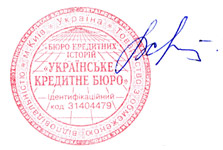 